Отчёт о работе Центра «Точка Роста» на базе 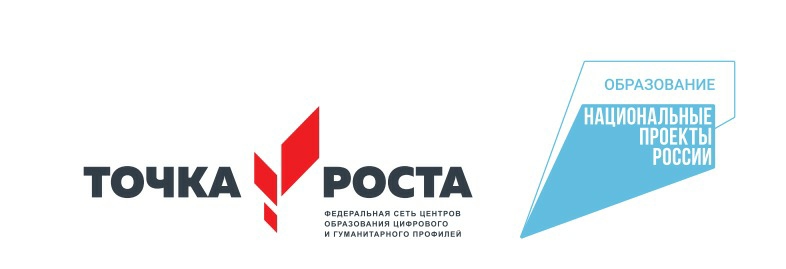 ГКОУ РД «Самилахская СОШ Хунзахского района»             за 2019-2020 учебный годЦентр образования цифрового и гуманитарного профилей «Точка роста» создан в целях развития и реализации основных и дополнительных образовательных программ цифрового, естественнонаучного и гуманитарного профилей. В июле педагоги школы успешно завершили обучение по программе повышения квалификации педагогического состава центров "Точка роста". Программа направлена на повышение профессиональной компетентности педагогов образовательных организаций за счет освоения технологии проектной работы с детьми, изучения инструментов и методов сопровождения команды на разных этапах работы с учебным проектом.Основными целями Центра являются: создание условий для внедрения новых методов обучения и воспитания, образовательных технологий, обеспечивающих освоение обучающимися основных и дополнительных общеобразовательных программ цифрового, естественнонаучного, технического и гуманитарного профилей, обновление содержания и совершенствование методов обучения предметных областей «Технология», «Математика и информатика», «Физическая культура и основы безопасности жизнедеятельности». Согласно плану 2019-2020 учебного года и выполняя задачи, в Центре «Точка роста» проведена определенная работа, направленная на расширение познавательных интересов школьников, с использованием соответствующих современных технологий, а также ряд воспитательных мероприятий.В данный момент в центре работают следующие кружки дополнительного образования: " Шахматы" - руководитель Алиева Л.А., "Промдизайн", -  руководитель Алиева Л.А.., « Информатика « -  руководитель: Абдусаламова Ж.Б, «Основы безопасности жизнедеятельности» -руководитель  Дибиров Г.Д., «Робототехника» - Алиева Л.А.Наш Центр оснащен высокотехнологичным оборудованием: компьютерами, 3D-принтерами, шлемами виртуальной реальности, квадрокоптерами, робототехникой. Есть пространство для игры в шахматы, а также возможность для изучения основ безопасности жизнедеятельности.
     Деятельность Центра «Точка роста» началась с торжественного открытия. Ведущими праздника были учащиеся 10-го класса Алиев Мурад и Гаджиева Умужат. Мероприятие началось с прослушивания Гимна «Точки роста». Директор школы Алиева М.М. поздравила учащихся и педагогический состав с открытием Центра и отметила, что Точка роста – это новый формат школы. Также с поздравительным словом выступил гость праздника – председатель СПК Хизроева Алиев Айтбер Магомедович.Весёлый танец  «Часики», который исполнили девочки 5-6 классов, стал визитной карточкой Центра и переходом к самой торжественной минуте праздника – разрезание ленточки. Затем учащиеся 5-8 классов выразительно прочитали стихи. После линейки состоялась экскурсия по кабинетам Центра «Точка роста». Во время экскурсии гости и преподавательский состав школы познакомились с новейшим оборудованием кабинетов технологии, ОБЖ и информатики. Наибольший интерес вызвали интерактивная панель, конструкторы «Лего» и учебные манекены-тренажёры для оказания первой медицинской помощи, квадрокоптёры. После открытия начали свою работу кружки на базе Центра «Точка роста».    6-7 ноября в Конгресс холле "Крокус Экспо" г. Москва прошёл 1 Всероссийский форум Центров "Точка Роста" «Национальный проект "Образование": сообщество, команда, результат». В работе форума в составе делегации от Республики Дагестан приняла участие руководитель Центра "Точка Роста" ГКОУ РД «Самилахская СОШ Хунзахского района» Абдусаламова Ж.Б. Двухдневный форум объединил 2049 руководителей Центров "Точка Роста" из 50 регионов России  в одном зале.. Формат форума представлен различными формами общения, деловыми играми, тренингами, открытым микрофоном "вопрос-ответ", обменом опытом всех регионов страны. Учащиеся школы  продолжают принимать участие во Всероссийской акции «Урок цифры 2019». На «Уроке цифры» по теме «Большие данные» они узнали, что такое большие данные и откуда они появляются, как их анализировать и для чего использовать, а также дети познакомились с новыми профессиями в области больших данных. За участие на «Уроках цифры» ученикам выдавались сертификаты.      В ноябре в кабинете информатики состоялась встреча с учащимися по вопросам организации работы по профилактике идеологии терроризма. На встрече приняли участие руководитель «Точка роста», учитель технологии, психологическая служба. Тема беседы: «Угрозы в сети Интернет. Безопасный интернет» по вопросам просвещения школьников об информационной безопасности, организации безопасной деятельности школьников в сети Интернет. Рассказали о влиянии сети Интернет на здоровье, о возможности защиты от информации, причиняющей вред их здоровью и развитию. Были показаны видеоролики о безопасном интернете.      Руководитель ОБЖ Дибиров Г.Д. сучащимися 8-х классов провел урок «Судьбы оборванная нить», посвященный Всемирному дню памяти жертв ДТП. Целью урока было: Привлечь внимание учащихся к ужасающим масштабам смертности и травм на дорогах. Предотвращение аварий и важность противодействия правонарушениям на дорогах; представить каждому возможность внести посильный вклад в предотвращении дорожных аварий. Дибиров Г.Д.. рассказал о причинах ДТП и гибели ни в чем неповинных людей из-за халатности некоторых водителей. Был показан видеоролик «Остаться в живых». .Согласно письму Министерства образования учитель информатики Абдусаламова Ж.Б. провела уроки в 9-11 классах на тему: «Безопасность в сети Интернет» с использованием видеоролика. Место проведения: кабинет информатики «Точка роста»..4 декабря 2019 года стартовал всероссийский урок "Час кода" -2019, посвященный дню информатики. Урок "Час кода" построен по принципу мини-миссии, в котором ребенок становится инженером-спасателем. Ему предстоит разобраться с некоторыми проблемами в работе подводной станции и восстановить части информационной системы, с помощью которых происходит её управление. Ученики 5-11 классов под руководством учителя информатики Абдусаламовой Ж.Б.. приняли участие во всероссийской акции и получили сертификат за успешное прохождение "Часа кода". 10-11 декабря учащиеся 10-11 классов прошли тестирование во Всероссийской контрольной работе по информационной безопасности и получили сертификаты об успешном прохождении.19 декабря в 13.00 учащиеся 10  класса приняли участие в форуме «Проектория». Всероссийский открытый онлайн урок «Кто у руля!» по направлению «Выбор профессии». Место проведения – кабинет информатики. 19 декабря среди участников кружка по шахматам «Точка роста» проведен школьный шахматный турнир. В качестве судьи был приглашен учитель физкультуры  Дибиров Г.Д..25 декабря  руководитель кружка по технологии  Алиева Л.А. провела открытый урок по технологии на тему «Карнавальная  маска» 26 января 2020г  педагог кружка информатики Абдусаламова Ж.Б. участвовала в очной образовательной сессии цифровых и гуманитарных профилей             "Точка роста", которая состоялась в Махачкале на базе детского технопарка "Кванториум". Тема очного обучения: " Освоение визуального языка программирования Scratch и создание собственных проектов в Scratch"..На базе Центра проведеномероприятие «Страницы блокадного Ленинграда», посвященное 76-летию снятия блокады Ленинграда. Мероприятие проведено в рамках Всероссийской акции «Блокадный хлеб», как напоминание о подвиге мирных жителей Ленинграда, переживших блокаду в годы Великой Отечественной войны.. Целью было: Воспитание патриотизма, чувства гордости за свою страну, за свой народ.28 января 2020 года в 10:00 часов в кабинете информатики состоялся вебинар на портале всероссийского образовательного проекта "Урок цифры", посвященный уроку "Персональные помощники", в котором участвовали 9 класс вместе с учителями информатики Абдусаламовой Ж.Б.В рамках всероссийской акции «Урок Цифры» в кабинете «Точка роста» с учащимися 6-7-х классов проведены уроки на тему: «Персональные помощники», «Сети и облачные технологии».     Учитель ОБЖ Дибиров Г.Д.. принял участие на Всероссийском открытом уроке «Разбор полётов» портала Проектория.За этот год работы Центра «Точка роста» можно с уверенностью сказать, что жизнь наших школьников существенно изменилась. Проведено много культурных мероприятий, большое количество уроков и внеурочных занятий. У них появилась возможность постигать азы наук и осваивать новые технологии, используя современное оборудование. Занятия были действительно интересные и эффективные. На уроках по ОБЖ, технологии и внеурочном занятии по шахматам обучающиеся продемонстрировали, чему они смогли научиться за столь короткий промежуток времени. На занятиях дети смогли побывать в мире виртуальной реальности, познакомиться с азами робототехники, научились навыкам оказания первой медицинской помощи, попробовали создать простейшие 3D модели.Педагоги школы используют ресурсы «Точки роста» как на уроках, так и во внеурочной деятельности. Особое внимание уделяется таким предметам, как технология, информатика, шахматы и ОБЖ. Инновационные технологии, современное оборудование, жажда знаний слились воедино в «Точке роста».На уроках учащиеся и учителя использовали интерактивные ресурсы, которые оказались очень интересными и увлекательными. Говоря простым языком — это огромный телевизор с функциями планшета.В Центре есть суперсовременный шлем виртуальной реальности, использование которого в образовательном процессе расширит возможности передачи информации и улучшит качество усвоения материала учащимся. На компьютерах установлено специализированное программное обеспечение. Оно позволяет проектировать и создавать различные 3D-модели. С помощью 3D-принтера можно создавать разные поделки на уроках труда.
На занятиях учащиеся продемонстрировали работу квадрокоптера. Дети бывают в полном восторге при управлении им самостоятельно.Учитель смог заинтересовать своих подопечных процессом конструирования.Было приятно видеть счастливых детей, когда они запускали в ход конструкторы, собранные своими руками.
Несмотря на то, что центр «Точка роста» работает всего несколько месяцев, ясно одно: это совершенно новый этап в жизни школьников и мощный стимул для саморазвития. Еще никогда не было так просто задумать мечту, разработать ее и воплотить в жизнь учащимся сельских школ.В будущем было бы хорошо, если бы дети могли легко и доступно скачать интересные программы.- Скачал программу, надел шлем – и вот ты на экскурсии в любой точке нашей планеты. Или ты врач, который проводит сложнейшую операцию. Вообще таким образом можно узнать тонкости всех профессий. Это ученикам было бы особенно по душе: раньше такие технологии они видели лишь по телевизору. Дети надевают виртуальный шлем и оказываются в виртуальной реальности.
Впереди у Центра «Точка роста» замечательное будущее и огромное количество планов. Пожелаем педагогам и обучающимся дальнейших успехов.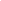 Основные задачи Центра: -обновление содержания преподавания основных общеобразовательных программ по предметным областям «Технология», «Информатика», «Основы безопасности жизнедеятельности» на обновленном учебном оборудовании;- создание целостной системы дополнительного образования в Центре, обеспеченной единством учебных и воспитательных требований; - совершенствование и обновление форм организации основного и дополнительного образования с использованием соответствующих современных технологий;- организационно-содержательная деятельность, направленная на проведение различных мероприятий в Центре и подготовку к участию обучающихся Центра в мероприятиях муниципального, районного, республиканского и всероссийского уровней;- создание и развитие общественного движения школьников на базе Центра, направленного на популяризацию различных направлений дополнительного образования, проектную, исследовательскую деятельность.- дальнейшее развитие шахматного образования.- обеспечение большего охвата от общего контингента обучающихся в образовательной организации дополнительными общеобразовательными программами цифрового, естественнонаучного, технического и гуманитарного профилей во внеурочное время.-повышение мотивации к изобретательности.И.о. руководителя «Точка роста» на базе ГКОУ РД «Самилахская СОШ                                Абдусаламова Ж.Б.Хунзахского района»